ГОСУДАРСТВЕННОЕ ПРОФЕССИОНАЛЬНОЕ ОБРАЗОВАТЕЛЬНОЕ                         УЧРЕЖДЕНИЕ ЯРОСЛАВСКОЙ ОБЛАСТИ  ПОШЕХОНСКИЙ АГРАРНО-ПОЛИТЕХНИЧЕСКИЙ КОЛЛЕДЖ  Рассмотрена и одобрена на                                                                       Утверждаю:                                                  цикловой комиссии                                                                         Заместитель директора                                   общеобразовательных дисциплин                                                        по учебной работе:                                                                                                               от                          Протокол                                                                                                                                                                                           Председатель   цикловой                                                                             Новикова Е. П.                                                                                                                                          комиссии:                           Новикова Е. П.Большая стирка  Методическая разработкаСмирновой Татьяны Ивановныпреподавателя химии  2019СОДЕРЖАНИЕСтр.Введение…...………………………………………………………………………3ГЛАВА 1 Методические, содержательные и технологические аспекты изучения темы занятия «Большая стирка»   1.1 Урок – деловая игра ………..…...………………...………………..................41.2 Моющие средства………...……………………...…………….……………...91.3 Волокна ………...…………………………………………………………….111.4 Жесткость воды……………………………………………………………...13ГЛАВА 2 Проектирование урока   по теме: «Большая стирка»  2.1 Цели и задачи занятия……….………………………………………………182.2 Ход игры …..……………………………………………………………........20Заключение …...………………………………………………………………….30Список литературы …….………………………………………………………..31ВВЕДЕНИЕХимия — это наука о веществах, их составе и строении, свойствах и превращениях, значении химических веществ, материалов и процессов в практической деятельности человека.Содержание общеобразовательной учебной дисциплины «Химия» направлено на усвоение обучающимися основных понятий, законов и теорий химии; овладение умениями наблюдать химические явления, проводить химический эксперимент, производить расчеты на основе химических формул веществ и уравнений химических реакций.В процессе изучения химии у обучающихся развиваются познавательные интересы и интеллектуальные способности, потребности в самостоятельном приобретения  знаний по химии в соответствии с возникающими жизненными проблемами, воспитывается бережное отношения к природе, понимание здорового образа жизни, необходимости предупреждения явлений, наносящих вред здоровью и окружающей среде.Они осваивают приемы грамотного, безопасного использования химических веществ и материалов, применяемых в быту, сельском хозяйстве и на производстве.Цель работы: показать применение урока-деловой игры  по дисциплине Химия.  Задачи работы:- раскрыть понятие урока – деловая игра;- повторить темы «Моющие средства», «Волокна», и «Жесткость воды».  Данная методическая разработка может быть использована преподавателями колледжа, заинтересованными применением различных форм и методов на уроке.ГЛАВА 1 МЕТОДИЧЕСКИЕ, СОДЕРЖАТЕЛЬНЫЕ И ТЕХНОЛОГИЧЕСКИЕ АСПЕКТЫ ИЗУЧЕНИЯ ТЕМЫ ЗАНЯТИЯ «БОЛЬШАЯ СТИРКА»    1.1 УРОК – ДЕЛОВАЯ ИГРА    Деловая игра – это одна из форм практического занятия, предполагающая моделирование, т.е. искусственное создание различных ситуаций, с которыми могут столкнуться обучающиеся в профессиональной деятельности. Она обеспечивает комплексное использование информации, полученной в рамках курса.Суть деловой игрыВ любой деловой игре, помимо одной или нескольких ситуаций, есть еще два общих понятия – роли и предметы. А вот ее отличительными характеристиками от других игр обучающего характера является то, что: моделирование различных ситуаций максимально приближено к профессиональной деятельности, по факту, это – имитирование; есть конфликты; есть несколько этапов и то, как решены проблемы на одном из них, влияет на развитие событий на следующем; есть ограничение по времени. Также деловая игра предполагает активность всех участников, поэтому кому-то «отсидеться» не удастся. Суть деловой игры – это возможность проявить творческие способности в решении проблем профессиональной деятельности.Классификация деловых игрЕсть несколько видов деловых игр: учебные, производственные, исследовательские.Учебные деловые игры актуальны для обучения использования теории на практике. Они могут проводиться как для подготовки руководителей, так и обычных сотрудников.Производственные деловые игры нужны для того, чтобы наладить систему управления, сформировать способы внедрения инноваций, спрогнозировать развитие предприятия и т.д.Исследовательские деловые игры незаменимы в проверке новых основ организации работы, новых технологий и т.д.Плюсы и минусы деловой игрыК плюсам деловой игры можно отнести то, что она позволяет научиться: выявлять проблемы профессиональной деятельности; анализировать их, устанавливая причинно-следственные связи; не просто решать проблемы профессиональной деятельности, а делать это в условиях ограниченного времени; находить выходы из нестандартных ситуаций профессиональной деятельности; работать в группе.  Минусы деловой игры: сложности в подготовке; отсутствие четкого плана; отсутствие возможности дать объективную оценку.Структура деловой игрыСтруктуру деловой игры можно представить в виде следующих этапов:1 этап – формулирование цели деловой игры и предоставление всей необходимой информации.2 этап – работа в командах.3 этап – взаимодействие между командами.1 этап – формулирование цели деловой игры и предоставление всей необходимой информацииНа этапе формулирования цели игры и предоставления всей необходимой информации у преподавателя следующая задача – обозначить проблему, организовать работу в командах, по возможности предложить участникам деловой игры самостоятельно разбиться на группы.При формулировании цели игры следует ответить на такие вопросы, как:Для чего проводится деловая игра?Для кого проводится деловая игра?Чему именно должна научить деловая игра?Ей может быть, например, технология привлечения к выполнению работы целого ряда инструментов, который включает в себя телевидение, печатные издания и др. или, скажем, проверка уровня подготовленности ответственных лиц к исполнению своих должностных обязанностей.В свою очередь, на этом этапе у обучающихся следующая задача – представить проблему.2 этап – работа в командахНа этапе работы в командах у преподавателя следующая задача – помогать, отвечая на интересующие вопросы.В свою очередь, на этом этапе у обучающихся следующая задача – проанализировать проблему, найти к ней «ключ». Несмотря на то, что здесь необходимо прийти к соглашению, допускаются и личное мнение.3 этап – взаимодействие между командамиНа этапе взаимодействия между командами у преподавателя следующая задача – управлять обсуждением, посредством вопросов наводящего характера способствовать нахождению того самого «ключа». Тут ни в коем случае нельзя сообщать о своей точке зрения.В свою очередь, на этом этапе у обучающихся следующая задача – предложить свой вариант решения проблемы, рассмотреть другие варианты решения проблемы и или поддержать их, или выступать с критикой в их адрес.Обеспечение деловой игрыПотребуется обеспечить деловую игру: небольшим описанием; методическими рекомендациями; справочными материалами, в том числе в виде таблиц, которые будут нужны для обработки информации и дачи ответа.Все перечисленное выше может предоставлено как непосредственно на деловой игре, так и до ее начала. Лучше всего делать это все-таки за несколько дней, так как у учеников будет время на подготовку, и, как следствие, у учителя не будет необходимости отрывать время от урока на нее.На предварительном собрании можно не только раздать небольшое описание, методические рекомендации и справочные материалы, но и рассказать об особенностях деловой игры – о порядке ее проведения и, особенно, обсуждения, чтобы предотвратить хаос во время спора, оценке и др.Ценность деловой игрыЦенность деловой игры состоит в том, что благодаря ей можно оценить:уровень развития творческих способностей;уровень развития коммуникативных навыков;особенности мыслительных процессов, в частности, аналитического, тактического и стратегического мышления, умения предвидеть события и решать проблемы профессиональной деятельности;личные качества.Основа успеха деловой игрыОснова успеха деловой игры – это: искренняя, а не показная вовлеченность; внимательность; наличие собственного мнения и уважительное отношение к мнению других; возможность выразить собственное мнение и прокомментировать мнение других.Полезные советы для преподавателейДеловая игра является одной и самых трудоемких, поэтому она оправдана только, если другие форму обучения не могут привести к тому же итогу. Другими словами, эту игру можно использовать: для передачи общего опыта профессиональной деятельности; для систематизации уже имеющихся знаний и навыков профессиональной деятельности; для развития творческих способностей в профессиональной деятельности. Кроме того, ее не стоит проводить по тем поводам, о которых обучающиеся имеют смутное представление.В настоящее время деловая игра широко применяется в учебном процессе высших учебных заведений (ВУЗов) как технология преподавания и на предприятиях для решения производственных, социальных и других проблем [3].МОЮЩИЕ СРЕДСТВАМоющее средство, детергент (лат. detergeo — «мою») — Профессиональные химические средства, и средства бытовой химии (как концентраты, так и уже готовые к применению растворы) для мытья, чистки от загрязнений и уходу за поверхностями. Основным действующим компонентом является поверхностно-активное вещество (ПАВ) или смесь ПАВ.Наиболее распространены виды смесей-детергентов: мыло, стиральный порошок; жидкие моющие средства: гели и шампуни.В состав моющих средств, помимо ПАВ, входит как минимум ещё один компонент — растворитель (чаще всего вода). Также в зависимости от необходимых потребительских свойств в состав детергентов могут входить: отдушка;  энзимы; абразивы для механического удаления загрязнения и/или полировки поверхности; вещества, изменяющие pH или влияющие на работу и стабильность других компонентов, кислоты для очистки от ржавчины или щёлочи для разрушения органических соединений; водные смягчители, противодействующие эффекту «ионов жёсткости» на других компонентах; материалы, не являющиеся поверхностно-активными, которые удерживают грязь во взвешенном состоянии; компоненты, противодействующие вспениванию; компоненты, увеличивающие или уменьшающие вязкость раствора, или удерживающие другие компоненты в растворённом состоянии; окислители (хлорные и кислородные) для отбеливания, дезинфекции и разрушения органических соединений; компоненты, которые затрагивают эстетические свойства, например, синька, оптические отбеливатели, смягчители ткани, цвета, духи, и т. д.; ингибиторы коррозии, противодействующие ржавлению отмываемой поверхности и стиральных машин; компоненты, уменьшающие вред для кожи; консерванты, предотвращающие порчу других компонентов.Выбор компонентов зависит от того, что именно моется и от каких загрязнений. Даже если моется один и тот же тип поверхности (например, стекло), в зависимости от условий требуются разные детергенты: раствор хромовой кислоты — для лабораторной посуды в аналитической химии; сильнопенящаяся смесь ПАВ с низким раздражением кожи — для мытья руками столовой посуды; непенящийся состав — для мытья столовой посуды в посудомоечной машине; раствор, содержащий аммиак — для того, чтобы вымыть окна без дополнительного растворения и без полоскания; содержащий спирты стеклоомыватель — для ветрового стекла автомобиля — спирты хорошо растворяют грязь, имеют низкую температуру замерзания и легко испаряются [4].ВОЛОКНАВолокно́ (мн.ч. воло́кна) — класс материалов, состоящий из непрядёных нитей материала или длинных тонких отрезков нити. Волокно используется в природе как животными, так и растениями для удержания тканей (биологических). Волокно используется человеком для прядения нитей, верёвок, как часть композиционных материалов, а также для производства таких материалов, как бумага или войлок.Натуральные волокнаК натуральным относят волокна, образующиеся биологическим путём (в организме растения, животного) или в ходе геологических процессов. По происхождению можно разделить на: растительное волокно — представляет собой в основном целлюлозу, часто с лигнином, например хлопок, пенька, джут, лён, рами, сизаль. Растительные волокна используют при производстве ткани для одежды. Древесное волокно в основном идёт на производство бумаги, а также ДВП.животное волокно — представляет собой длинные белковые цепочки. Например шерсть, волосы и т. д.минеральное волокно — асбест. Асбест единственное залегающее длинное минеральное волокно. Коротковолоконные минералы галлуазит, аттапульгит (Palygorskite, attapulgite).Синтетические волокнаСинтетические волокна представляют собой обычно производные нефтехимии. Но некоторые типы волокон производятся из природной целлюлозы, включая вискозное волокно, лиоцелл и другие. Волокна, произведённые на основе целлюлозы, делятся на регенерированные (медно-аммиачный процесс) и модифицированные (ацетат целлюлозы).Минеральные волокна – это стекловолокно — волокно, полученное из специального стекла или кварца;  металлическое волокно; углеволокно.Полимерные волокна получаются в результате процессов нефтехимии из полимеров, таких как:полиамидный нейлонполиэфир (полиэстер) (PET или PBT)фенолформальдегид (PF)поливинилиденфторид PVOHполивинилхлорид PVC ПВХполиолефины PP и PEакриловые полимеры. Используется как сырье для получения углеволокна в процессе пиролиза без доступа воздуха. Традиционно акриловое волокно используется как замена шерсти.арамидное волокно, торговые марки Кевлар, Twaron, Армос, Nomex. Деградирует при высоких температурах не плавясь. Данное волокно прочнее стали на разрыв.полиэтилен (PE) — волокно с супер длинными молекулами.полиуретановые волокна [5].ЖЕСТКОСТЬ ВОДЫЖесткость воды — совокупность химических и физических свойств воды, связанных с содержанием в ней растворенных солей щелочноземельных металлов, главным образом, кальция и магния (так называемых «солей жесткости»). Вода – сложное природное вещество, в состав которого входит целый набор микроэлементов. В том или ином виде вода содержится во всех живых организмах.  Жесткость – это свойство воды, которое определяет ее потребительские качества и имеет важное хозяйственное значение. В процессе кипячения жесткая жидкость образует накипь на стенках и внутренних деталях нагревательных приборов, что вызывает ухудшение теплотехнических характеристик бытовой техники. Не особенно подходит она и для стирки, поскольку способствует снижению очищающих характеристик моющих средств и увеличивает их расход.  Откуда берется высокая жесткость? Ее определяет наличие солей магния и кальция – химических компонентов, выполняющих роль активных регуляторов различных химических процессов в окружающей среде. Естественно, что жидкость, которая берется из разных водоемов, может иметь ту или иную степень жесткости. При этом река, озеро и любой другой источник пополняются из подземных источников, протекающих в известняковых пластах. Проходя через них, вода обогащается солями жесткости, а значит, будет жесткой. Для сравнения – данный показатель у поверхностных вод всегда заметно ниже, чем у подземных. Жесткость воды в природных источниках постоянно изменяется. Максимальных отметок она достигает зимой, а минимальных – весной, во время таяния снегов. Таким образом, жесткой является та вода, которая содержит соли магния и кальция в больших количествах. Кстати, магниевые соли растворяются хуже кальциевых, и жидкость с их высоким содержанием имеет выраженный горький вкус. Шкала жесткости воды Выделяются следующие виды жесткости: Общая – определяется как суммарная концентрация ионов магния и кальция. Карбонатная – зависит от наличия в воде карбонатов, гидрокарбонатов кальция и магния. Практически полностью устраняется в ходе кипячения, поэтому второе название карбонатной жесткости – временная. В процессе нагрева гидрокарбонаты распадаются – образуется угольная кислота, а карбонаты кальция, гидроксиды магния выпадают в виде осадка. Некарбонатная – обусловлена присутствием магниевых и кальциевых кислотных солей. При кипячении не устраняется (то есть является постоянной). Общая жесткость измеряется в GH. GH показывает суммарное содержание щелочноземельных металлов в виде ионов. Для примера – в воде, значение GH которой близкое к нулю, аквариумные рыбки не живут, употреблять ее в пищевых целях также не рекомендуется. 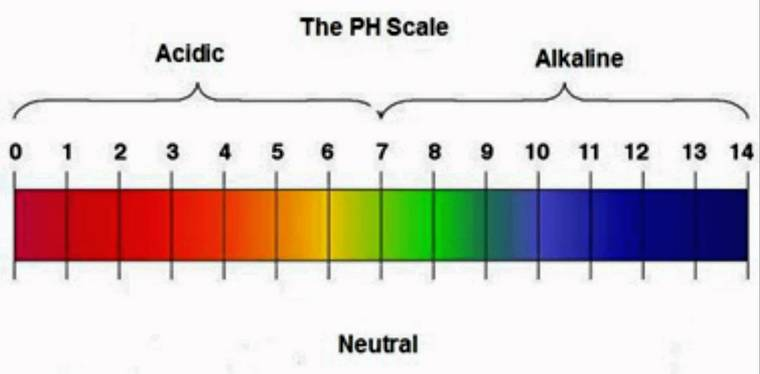 В каких единицах измеряется жесткость? В мире для измерения показателей жесткости используются разные значения. В России Госстандарт установил следующий показатель – моль на кубический метр. Числовое значение жесткости, которое выражается в молях на кубический метр, равняется числовому значению жесткости в миллиграмм-эквивалентах на литр. На западе используют немецкий (d°, dH), французский (f°), американский (ppm CaCO3) градусы. Как повысить и понизить жесткость воды в аквариуме?  Чтобы создать комфортные условия для жизни аквариумных рыбок, важно использовать воду оптимальной жесткости, с заданным кислотно-щелочным балансом. Чтобы повысить жесткость воды, используют известняк и мрамор. Чем мягче вода, тем быстрее она повысит жесткость. Другой способ – химический, с применением хлористого кальция и магнезии. Максимальный  эффект достигается при использовании обоих препаратов одновременно.  Чтобы уменьшить жесткость, воду нужно прокипятить. Как долго это следует делать? Учтите, что для снижения жесткости вдвое, кипятить воду нужно минимум в течение получаса. Другой способ – вымораживание. Воду наливают в пластиковый контейнер и помещают в морозилку. Затем лед растапливают, а полученную воду используются в пищевых или любых других целях. Если объемы воды большие, проще будет использовать специальное оборудование. Широкое распространение в быту в последние годы получили установки обратного осмоса. Для расчета необходимого объема водопроводной воды используйте формулу – вычитание объема воды, получаемой из водопровода, из объема с заданной жесткостью, который нужно получить. Часто методы умягчения используют комбинированно. Например, одну часть солей жесткости убирают реагентным способом, а другую с помощью катионного обмена. Приведем формулы содово-известкового способа умягчения: Са(НСО3)2 + Са(ОН)2 = 2СаСО3 + 2Н2О В итоге Mg(OH)2 коагулирует, выпадая в осадок. Затем, в целях устранения некарбонатной жесткости, вводится Na2CO3. Последующие химические реакции:  Na2CO3 + CaSO4 = CaCO3 + Na2SO4 и Na2CO3 + СаС12 = СаСО3 + 2NaCl. В итоге образуется углекислый кальций, выпадающий затем в осадок. Реагенты вводят в разные зоны: хлор – во всасывающие трубопроводы; коагулянт – в трубопровод перед смесителем либо непосредственно в смеситель; известь – вместе с коагулянтом; уголь активированный – перед фильтрами; хлор и аммиак – в фильтрованную воду. Опреснение, обессоливание, удаление растворенных газов, железа, стабилизация – это специальные способы очистки. Так если для снижения жесткости используются методы катионирования или ионного обмена, речь идет об обессоливании. Вода, которая получается на выходе, не содержит ни анионов, ни катионов солей. Как измерить жесткость? Для оценки показателей жесткости воды используются следующие способы: Комплексонометрическое титрование трилоном Б. Метод сложный и самый точный. Покупные тесты. Не на 100% точные, зато простые и недорогие. Измерение электропроводности. Используйте кондуктометр. С помощью ионометра и ионоселективных электродов. С применением методики титрования соляной кислотой проб воды. Сложный и не очень точный метод. То же самое можно сказать о тестах с применение хозяйственного мыла. Под титрованием подразумевается добавление в воду реагента требуемой концентрации. Концентрация солей жесткости определяется в зависимости от реакции реагента с водой. Приготовить реактив просто – достаточно смешать кислоту с дистиллированной водой в заданных пропорциях. Готовый раствор опасности не представляет.  Проще всего использовать готовые тексты. Для этого 5 мл воды наливается в стаканчик, затем в жидкость по каплям добавляется содержимое теста, после каждой капли вода перемешивается. Делать так нужно до тех пор, пока цвет не станет зеленым вместо розового.  Какую воду можно употреблять для приготовления пищи и питья? Требования относительно жесткости жидкости зависят от условий конкретной местности. Учтите, что слишком жесткая вода имеет горький вкус и негативно влияет на работу органов пищеварения. ВОЗ конкретные цифры не называет, хотя исследований на тему связи качества воды с заболеваниями сердца, сосудов и других органов организма проводились неоднократно. Слишком мягкая вода – это тоже плохо, поскольку она нарушает водно-солевой баланс. Жидкость с жесткостью от 4 мг-экв/ чревата – главная причина образования накипи на внутренних деталях отопительных систем. Вредна она и для кожи, волос [6].  ГЛАВА 2 ПРОЕКТИРОВАНИЕ УРОКА ПО ТЕМЕ: «БОЛЬШАЯ СТИРКА»2.1 ЦЕЛИ И ЗАДАЧИ ЗАНЯТИЯТип урока:  обобщение и контроль изученного материалаВид урока: урок - деловая играЦели урока:  Обучающая: обощение знаний учащихся о волокнах, моющих средствах  их классификации и формах   природыРазвивающая: повышение творческой активности учащихся. Обучение видеть прикладную направленность своим знаниям, применению их на практике при решении задач, связанных с проблемами, возникающими в повседневной жизни.Воспитательная: научить бережному отношению к природе, путем рационально использования средств бытовой химии.Здоровьесберегающие технологии: научить правильному применению бытовой химииЗадачи: обобщить знания учащихся о волокнах, моющих средствах  их классификации и формах   природыВиды познавательной деятельности: Постановка проблемы,  умение выделять главное, сравнивать, обобщать, логически излагать мысли.Способы управления познавательной деятельностью: Ознакомление с целями и задачами урока, видом контроля.  Формы организации учебной деятельности:  индивидуальная и групповая деятельность, лабораторный опыт.Методы организации учебной деятельности  метод проблемная ситуация.Средства обучения:	Учебники: О.С. Габриелян «Химия для СПО» Средства ТСО: компьютер, проектор, экран.Программное обеспечение: Power Point.Подготовительный этап.Предварительно студентам дается задание повторить темы: «Моющие средства»; «Волокна»; «Жесткость воды»; изучить типы тканей, ознакомиться с дополнительной литературой (Пичугина Г. В. «Ситуационные задания по химии») Оборудование: различные виды  волокон и тканей; реактивы:  сырой картофель (крахмал);  лимон (лимонная кислота); раствор аммиака; керосин (бензин);моющие средства.2.2. ХОД ИГРЫ1.Организациооный момент. Введение. Сообщение    темы и цели урока. II. Подготовка к основному этапу обобщению и контролю учебного материала.1.Участникам предлагается ответить на вопрос «С чего все началось?»  картинки с изображением яблока и Адама с Евой. Необходимо установить связь между рисунками.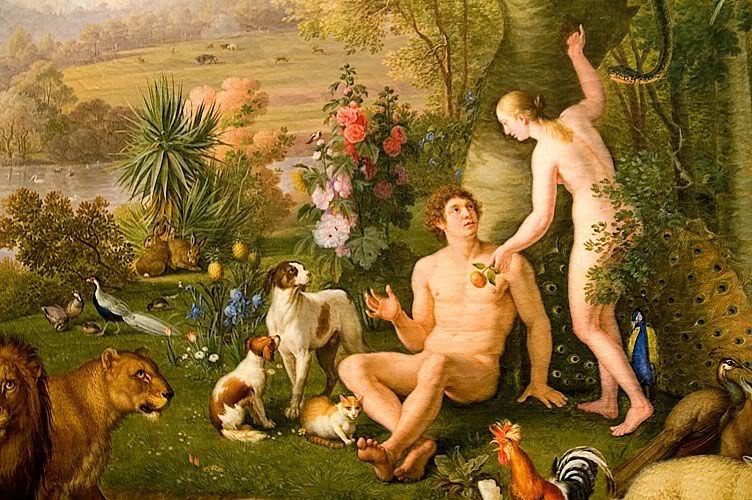 Правильный ответ. Все началось с обыкновенного яблока. Когда Адам и Ева вкусили от плода познания добра и зла, они устыдились своей наготы. Разъяренный бог выгнал непослушных из рая, предварительно одев их. Итак, если бы не пагубное любопытство Евы и слабохарактерность Адама, проблем со стиркой   у нас бы не было! Сегодня в ходе нашей деловой игры должны продемонстрировать знания  о волокнах, моющих средствах  их классификации и формах   природы и умение применять их на практике.Ведущий. Все ткани можно разделить на 3 вида: натуральные, искусственные и синтетические. 2.Ткани и волокна.  Учащимся предлагаются  для определения вида образцы волокон и тканей.Если вы возьмете одну ниточку и подожжете ее спичкой, то по характеру горения определите вид ткани,  следовательно, и способ стирки. Приложение. Правильные ответы.3. Вопросы по свойствам различных  волокон.Лен. Шерсть. Хлопок. Шелк.  Синтетические ткани. Свойства описывают участники игры«Чем стирали в разные времена». Ведущий. Совершим виртуальное путешествие в прошлое. Из каких бы волокон ни изготавливали ткани, легко догадаться, что и в древние времена, как и теперь, одежду нужно было стирать. Разумеется, для вас не составит труда ответить на вопрос, какие первые моющие средства использовались человеком?Моющие средства.Мыло. Жидкое мыло. Стиральный порошокУкажите моющие  средства, для которых верны утверждения.6. Коллекция пятен. Предлагаем выбрать из нашей коллекции пятна и удалить их, используя ваши знания. Чтобы удалить пятна от фруктов нужно знать свежее пятно или старое и только тогда действовать. Правильный ответ. Свежие пятна от фруктов легко смываются теплой водой, старое пятно можно вывести раствором лимонной кислоты. Только нельзя применять мыло! Помните, что от мыла фруктовые пятна только закрепляются.Пятна от черники. Ведущий. Правильный ответ. К сожалению, эти пятна сходят с трудом. Для того чтобы избавиться от них советуем намочить запачканное место в сыром молоке, после высыхания, промыть ткань раствором из 1 ложки буры, 2 столовых ложек нашатырного спирта и ½ стакана воды. Затем тщательно промойте водой с мылом и прополощите вещь.7.Символы ухода за одеждой.Правильный ответ:8.Практическая часть. Реактивы:  сырой картофель (крахмал);  лимон (лимонная кислота); раствор аммиака; керосин (бензин)Удаление пятен:чая;йода;жевательной резинки:Правильный ответ. 1.Следы чая можно вывести без стирки. Возьми губку, смочи ее нашатырным спиртом, затем воспользуйся раствором лимонной кислоты. Через 10-15 минут смой водой.2. Следы йода удаляет крахмал.3. Следы жевательной резинки удаляют органические растворители керосин (бензин)III.Этап. Проверка степени усвоения материалаПодведение итогов игры.V. Рефлексия. Пригодятся ли полученные знания  в повседневной жизни.VI. Подведение итоговИтак, на сегодняшнем уроке мы убедились в огромном значении знаний о химических свойства данных веществ  в повседневной жизни. Также необходимо отметить вашу продуктивную деятельность на уроке. Вы не только разобрались в вопросах темы, провели  мини - исследование, но сумели его проанализировать, сделать выводы.ЗАКЛЮЧЕНИЕ Данное занятие объединяет несколько тем дисциплины Химия. Такие как «Вода. Растворы», « Кислородосодержащие органические соединения» и «Пластмассы и волокна как полимерные соединения». Проводится занятие на первом курсе по программе подготовки специалистов среднего звена и на втором курсе по программе подготовки квалифицированных рабочих и служащих.При подготовке к этому занятию были учтены следующие особенности студентов: желание учиться и узнавать что – то новое, а также получить за выполненные задания хорошую оценку. На уроке решалась задача:  	обобщить знания учащихся о волокнах, моющих средствах  их классификации и формах   природы. Структура занятия вполне приемлема для студентов, темп проведения зависит от самих обучающихся. Ход урока удобен и доступен для восприятия учителя и студентов. Содержание занятия, методы, средства и формы обучения выбраны в связи с индивидуальными особенностями студентов и уровнем их образования. На занятии  создаются  все условия для его проведения и усвоения студентами: социально – психологические, учебно-материальные, гигиенические, эстетические, темпоритмические.Причины успехов таких уроков: заинтересованность студентов и преподавателя, применение различных педагогических и методических технологий.  СПИСОК ЛИТЕРАТУРЫО.С. Габриелян Химия для профессий и специальностей технического профиля: учебник.- М.: «Академия», 2019Г. В. Пичугина Ситуационные задания по химии. – М.: Вако, 2014Урок-деловая игра // https://aujc.ru/urok-delovaya-igraМоющее средство // https://ru.wikipedia.org/wiki/Моющее_средствоВолокно //https://dic.academic.ru/dic.nsf/ruwiki/626786Жесткость воды что это такое // http://global-aqua.ru/metody-i-tekhnologii/zhestkost-vody.html  Вид тканиХарактер горенияХлопок, лен, вискозное волокноНитка горит быстро ровно, ярким пламенем, пахнет сожженной бумагой, оставляет легко рассыпающуюся золу светло-серого цвета.ШерстьНитка не горит, а только тлеет, появляется запах жженого волоса, на конце нити образуется черный спекшийся хрупкий шарик.Натуральный шелкНитка не горит, а только тлеет, появляется запах жженого волоса, на конце нити образуется черный спекшийся хрупкий шарик.Ацетатный, триацетатный шелкНитка горит быстро и сворачивается в маленькие бурые шарики, пахнущие уксусом; при вынесении из пламени затухает.Полиамидное волокноНе горит, но плавится (без запаха), образуя мягкий шарик на конце.Полиэфирное волокноПлавится без запаха с образованием твердого шарика на конце.Полиакрилонитрильное волокноСначала плавится и делается коричневого цвета, а затем горит коптящим пламенем с образованием твердого шарика на конце.Содержание вопроса.Правильный ответ.Вопрос 1.Отличается хорошей теплопроводностью.Да.Вопрос 2.Высокая прочность и устойчивость к растяжению.Да.Вопрос 3.Имеет гладкую поверхность и мало загрязняется.Да.Вопрос 4.Мокрое льняное полотно менее прочное, чем сухое.Нет. Мокрое льняное полотно на 5-10 % прочнее сухого.Вопрос 5.Родина льна – Западная Европа.Нет. Родина льна – Египет. Уже за 2000 лет до нашей эры здесь производили различные ткани.Вопрос 6.Первые ткани из льна были настолько тонки, что сквозь пять слоев просвечивало тело.Да. Толщина нити в них была такой, что  весили всего один грамм.Вопрос 7.В XI веке на Руси была особая статья о наказаниях за кражу льна и льняной одежды.Да. В судебные уложения была включена особая статья о наказаниях за кражу льна и льняной одежды. Начиная с XVI- XVII веков льноводство стало национальной гордостью России.Вопрос 8.Роскошная ткань изо льна особого сорта использовалась для изготовления набедренных юбочек для фараонов.Да.Содержание вопроса.Правильный ответ.Вопрос 1.Является простым и целесообразным материалом для одежды.Да.Вопрос 2.Виды шерсти не зависят от породы животных, с которых ее состригают.Нет. Существует много видов шерсти – в зависимости от породы животных, с которых ее состригают.Вопрос 3.Вода не задерживается на поверхности, быстро стекает и не дает шерсти намокнуть.Да. Вопрос 4.Одежда из шерсти может поглотить до 20 % влаги (от собственной массы).Нет. Одежда из шерсти может поглотить до 60 % влаги и будет оставаться при этом сухой.Вопрос 5.Шерстяные вещи «дышат», оставаясь на ощупь сухими.Да.Вопрос 6.Поверхность волокон шерсти при многократном сминании с одновременной обработкой водой не сваливается.Нет. Шерсть при многократном сминании с одновременной обработкой водой или слабым раствором кислоты сваливается.Вопрос 7.Упругость, гибкость и эластичность шерсти придают молекулы, которые расположены вдоль осей волокон.Да. Причем наиболее прочны тонкие пуховые волокна. Они стойки и к истиранию.Вопрос 8.Для производства пряжи высокого качества годится любой пух животных.Нет. Только пух животных очень тонкий, диаметром до 30 микрон.Содержание вопроса.Правильный ответ.Вопрос 1.В Европе хлопок начал проникать в быт впервые в XV веке.Да. Это были в основном итальянские ткани типа саржи и бязи и тонкие ткани, напоминающие батист и муслин.Вопрос 2.Названия тканей возникли от названий крупных текстильных центров Востока.Да. Муслин – от города Моссул, дама – от города Дамаск.Вопрос 3.Изделия из хлопка не обладают высокой износостойкостью.Нет. Изделия из хлопка носятся долго (высокая износостойкость).Вопрос 4.Хлопчатобумажные ткани прочные на разрыв и истирание.Да.Содержание вопроса.Правильный ответ.Вопрос 1.Натуральный шелк – это продукт жизнедеятельности шелковичного червя.Да.Вопрос 2.Шелковые ткани обладают хорошими гигиеническими свойствами.Да.Вопрос 3.В Западной Европе ткани были предметом роскоши, но ассортимент их был очень скудным. Нет. VIII век. Западная Европа. Ткани были привозными и стоили очень дорого, но ассортимент был очень велик.Вопрос 4.Тафта и креп – это мягкие ткани, а парча – тяжелая ткань.Да.ПесокВерноОбыкновенная водаВерноМылоОшибкаТеплые отруби и бобовая мукаВерноСинтетические моющие средстваОшибкаЯичные желтки и кипящее молокоВерноВопрос. Моющее средствоЖесткая вода Это нежелательно при стирке изделий из шерсти, шелка Образующиеся кальциевые и магниевые соли осаждаются на ткани, придавая ей жесткость и серый цвет Нежелательно стирать детскую одеждуЗагрязняют окружающую средуЗагрязняют сливные трубы Требует средств для смягчения водыответ:1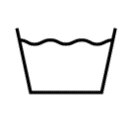 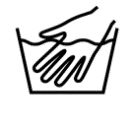 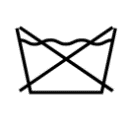 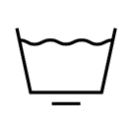 2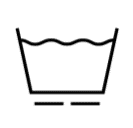 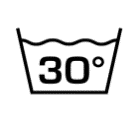 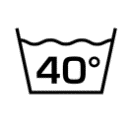 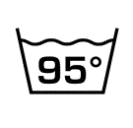 3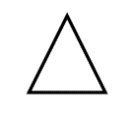 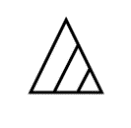 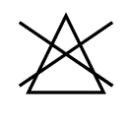 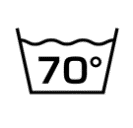 Правильный ответ:1Машинная стирка.Ручная стирка.Стирка не допускается.Щадящая стирка.2Деликатная стирка.Стирка в прохладной воде (30 ).Стирка в теплой воде (40 ).Стирка с кипячением (95 ).3Допустимо отбеливание.Отбеливание без хлора.Отбеливание запрещено.Стирка при температуре не выше 70 .